Numero de documento: 3396Fecha y hora: 2017-11-13 09:45:25Para:Asunto: Incidencias del personalDependencia:Departamento/Area:Documento: CircularOficio No. 4393/17Por medio del presente, solicito de su apoyo para que en caso de que algún servidor público adscrito y/o asignado a la dependencia a su cargo falte a sus labores, se informe por escrito a esta Dirección de Recursos Humanos en un término no mayor a tres días hábiles después de registrada la incidencia.Lo anterior, con la finalidad de que dichas incidencias sean aplicadas en tiempo y forma.Agradezco las atenciones al presente y esperando verme favorecida en mi petición, quedo a sus órdenes para cualquier comentario al respecto.ATENTAMENTE
SARA SUSANA POZOS BRAVO
DIRECCION DE RECURSOS HUMANOS
COORDINACION GENERAL DE ADMINISTRACION E INNOVACION GUBERNAMENTAL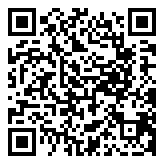 122870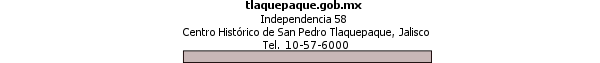 